
       Vabakutselise loovisiku 
      loomeSTIPENDIUMI KASUTAMISE ARUANNE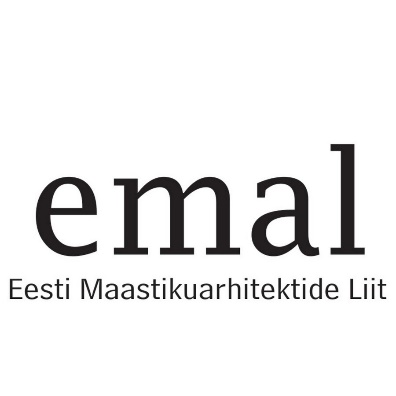 1. LOOMESTIPENDIUMI KASUTAJA

2. LOOMESTIPENDIUMI KASUTAMINE* lähtuvalt „Eesti Maastikuarhitektide Liidu vabakutselistele loovisikutele Loometoetuste ja loovisikutele stipendiumite maksmise alused ja kord“ punktile 7.73. TAOTLEJA KINNITUS JA ALLKIRIAruande koostaja allkiri: Aruande esitamise kuupäev:Aruande esitaja ees- ja perekonnanimiKontakttelefonAadressE-postLoomestipendiumi eraldamise kuupäevValige toetuse liik loometegevuseks erialane täiendõpe õppereis osalemine erialastel konverentsidel/ seminaril muu  (täpsustage)Toetuse kasutamise eesmärkLoomestipendiumi kasutamise ülevaade ja eelarve täitmine Milline oli tegevusest saadud isiklik ja ühiskondlik kasu? Kuidas aitas tegevus kaasa maastikuarhitektuuri eriala edendamisele Eestis ja/või mujal maailmas?(kuni 500 sõna) Millist kasu saavad toetatud tegevusest teised EMALi liikmed?*Kinnitan, et olen loomestipendiumi kasutanud taotluses näidatud eesmärkidel ja eelarvele.